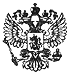 Федеральный закон от 18 июля 2017 г. N 169-ФЗ "О внесении изменений в статью 264 части второй Налогового кодекса Российской Федерации в целях мотивации организаций к участию в подготовке высококвалифицированных рабочих кадров"     Принят Государственной Думой 7 июля 2017 года     Одобрен Советом Федерации 12 июля 2017 года     Статья 1     Внести в статью 264  части  второй  Налогового  кодекса   РоссийскойФедерации (Собрание законодательства Российской Федерации,  2000,   N 32,ст. 3340; 2001, N 33, ст. 3413; 2002, N 22, ст. 2026; 2005, N 1, ст. 30;N 24, ст. 2312; 2007, N 1, ст. 31; 2008, N 27, ст. 3126; N 30, ст. 3614;2009, N 1, ст. 21; N 29, ст. 3598;  2010,  N 31,  ст. 4198;  2011,   N 1,ст. 7; N 24, ст. 3357; N 29, ст. 4291; N 30, ст. 4583;  N 48,   ст. 6731;2012, N 27, ст. 3588; 2013, N 30, ст. 4048, 4081; N 40, ст. 5038;   2014,N 19, ст. 2321; N 26, ст. 3373; N 48, ст. 6663;  2015,  N 48,   ст. 6688, 6692; 2016, N 27, ст. 4176, 4184) следующие изменения:     1) подпункт 23 пункта 1 изложить в следующей редакции:     "23) расходы  на  обучение  и   прохождение   независимой   оценкиквалификации  на  соответствие  требованиям  к  квалификации   работниковналогоплательщика  в  порядке,  предусмотренном   пунктом 3     настоящейстатьи;";     2) пункт 3 изложить в следующей редакции:     "3. Расходы   налогоплательщика   на   обучение    по    основнымпрофессиональным  образовательным   программам,   основным     программампрофессионального обучения и дополнительным профессиональным программам,прохождение независимой оценки квалификации на соответствие требованиям кквалификации работников налогоплательщика  включаются  в  состав   прочихрасходов, если:     1) обучение по основным профессиональным образовательным программам,основным  программам  профессионального   обучения   и     дополнительнымпрофессиональным  программам  осуществляется  на  основании    договора сроссийской  образовательной  организацией,  научной  организацией    либоиностранной образовательной  организацией,  имеющими  право  на   ведениеобразовательной деятельности, прохождение независимой оценки квалификациина соответствие требованиям к квалификации  работника   налогоплательщикаосуществляется  на  основании  договора  оказания  услуг  по   проведениюнезависимой  оценки  квалификации   на   соответствие       требованиям кквалификации в соответствии с законодательством Российской Федерации;     2) обучение по основным профессиональным образовательным программам,основным  программам  профессионального   обучения   и     дополнительнымпрофессиональным  программам  проходят   работники     налогоплательщика,заключившие с налогоплательщиком трудовые договоры, либо физические лица,заключившие с налогоплательщиком договоры, предусматривающие обязанностьфизического лица не позднее  трех  месяцев  после  окончания   указанногообучения,  оплаченного  налогоплательщиком,  заключить  с  ним   трудовойдоговор  и  отработать  у  налогоплательщика  не  менее      одного года,независимую  оценку  квалификации   на   соответствие       требованиям кквалификации в соответствии  с  законодательством  Российской   Федерациипроходят работники налогоплательщика, заключившие с ним трудовой договор.     В случае, если трудовой договор между указанным физическим лицом   иналогоплательщиком был прекращен до истечения одного года с даты   началаего действия, за исключением случаев прекращения трудового  договора   пообстоятельствам, не зависящим от воли сторон (статья 83 Трудового кодексаРоссийской   Федерации),   налогоплательщик   обязан          включить вовнереализационные  доходы  отчетного  (налогового)  периода,  в   которомпрекратил действие данный трудовой договор,  сумму  платы  за   указанноеобучение соответствующего физического лица, учтенную ранее при исчисленииналоговой базы. В случае,  если  трудовой  договор  физического    лица сналогоплательщиком не был  заключен  по  истечении  трех  месяцев   послеокончания обучения, оплаченного  налогоплательщиком,  указанные   расходытакже включаются  во  внереализационные  доходы  отчетного   (налогового)периода, в котором истек данный срок заключения трудового договора.     Налогоплательщик обязан хранить документы, подтверждающие расходы наобучение, в  течение  всего  срока  действия  соответствующего   договораобучения и одного года работы физического лица, обучение  которого   былооплачено   налогоплательщиком   в   соответствии   с        заключенным сналогоплательщиком трудовым договором, но не менее четырех лет.     Налогоплательщик обязан хранить документы, подтверждающие расходы напрохождение работником независимой оценки квалификации  на   соответствиетребованиям к квалификации, в  течение  всего  срока  действия   договораоказания  услуг  по  проведению  независимой  оценки      квалификации насоответствие требованиям к квалификации и одного года работы физическоголица,  прохождение  независимой  оценки  квалификации  на    соответствиетребованиям к квалификации которого было оплачено  налогоплательщиком   всоответствии с заключенным с налогоплательщиком трудовым договором, но неменее четырех лет.     К расходам на обучение также относятся  расходы   налогоплательщика,осуществленные  на  основании  договоров  о  сетевой  форме    реализацииобразовательных  программ,  заключенных  в  соответствии  с   Федеральнымзаконом от 29 декабря 2012 года N 273-ФЗ "Об  образовании  в   РоссийскойФедерации" с образовательными  организациями,  в  частности    расходы насодержание помещений и оборудования налогоплательщика, используемых   дляобучения, оплату труда, стоимость имущества, переданного для обеспеченияпроцесса обучения, и иные расходы в рамках  указанных  договоров.   Такиерасходы признаются в том налоговом периоде, в котором они были понесены,при условии, что в данном налоговом периоде хотя бы один из обучающихся,окончивших обучение в указанных образовательных  организациях,   заключилтрудовой договор с налогоплательщиком на срок не менее одного года.     Не признаются расходами на  обучение  работников   налогоплательщикалибо  физических  лиц,  предусмотренными  настоящим  пунктом,    расходы,связанные с организацией развлечения, отдыха или лечения.".     Статья 2     1. Настоящий Федеральный закон вступает в силу по истечении   одногомесяца со дня его официального  опубликования  и  не  ранее  1-го   числаочередного налогового периода по налогу на прибыль организаций.     2. Положения абзаца седьмого  пункта  3  статьи  264  части   второйНалогового  кодекса  Российской  Федерации   (в   редакции     настоящегоФедерального закона) применяются по 31 декабря 2022 года включительно.Президент Российской Федерации                                  В. ПутинМосква, Кремль18 июля 2017 годаN 169-ФЗ